کفپوش پرشین فلورابعاد 15* 90ضخامت 2 میل هر بسته 3.24 متر مربع تعداد هر بسته 24 تایلکد 317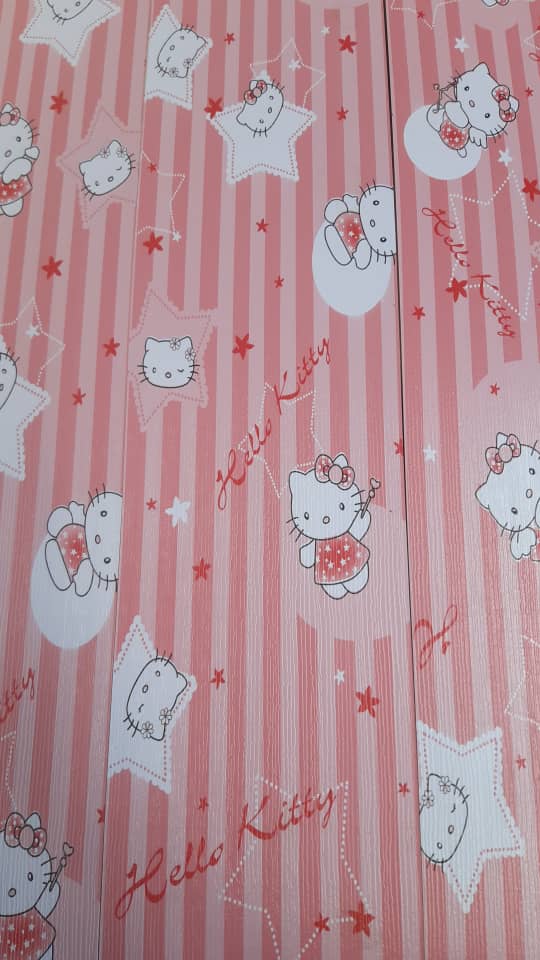 308 کد 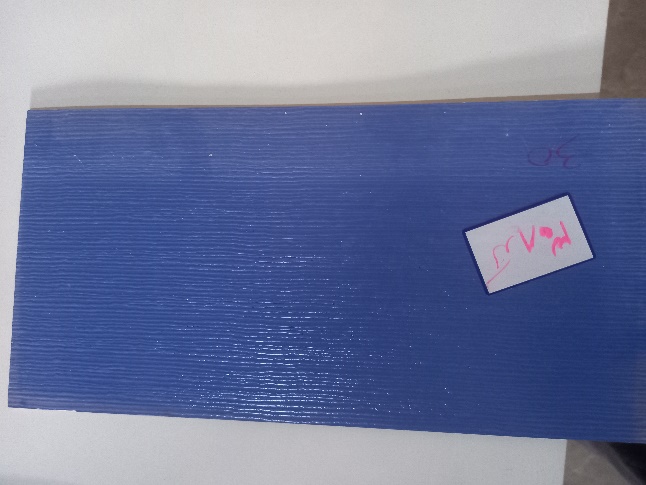 کد 310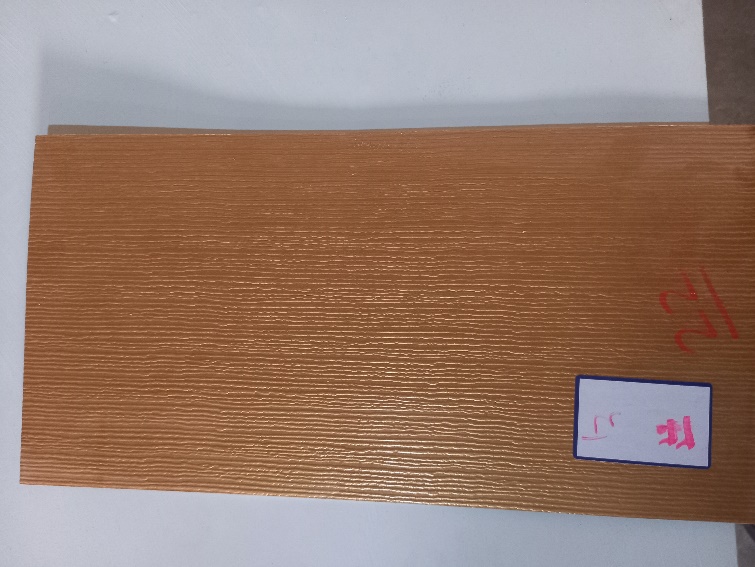 کد 316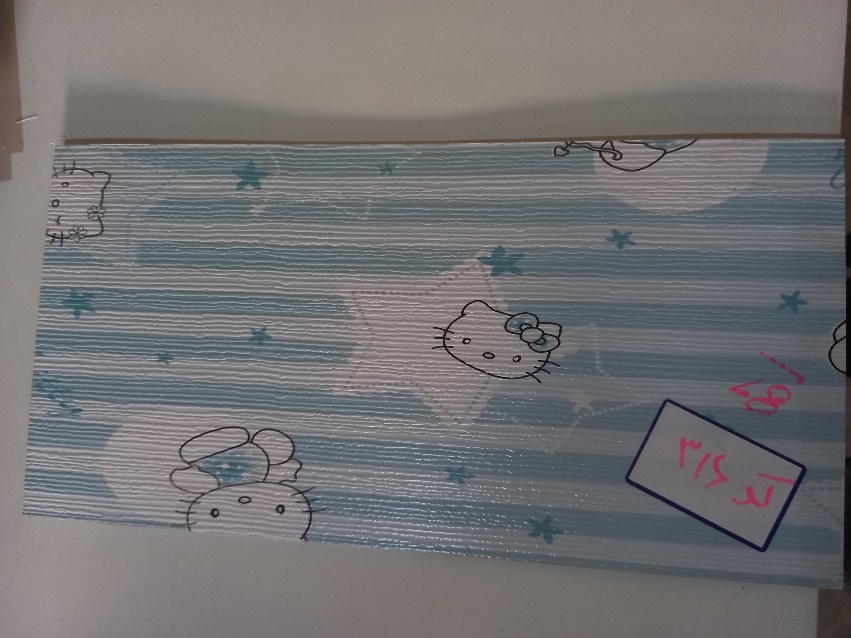 کد 312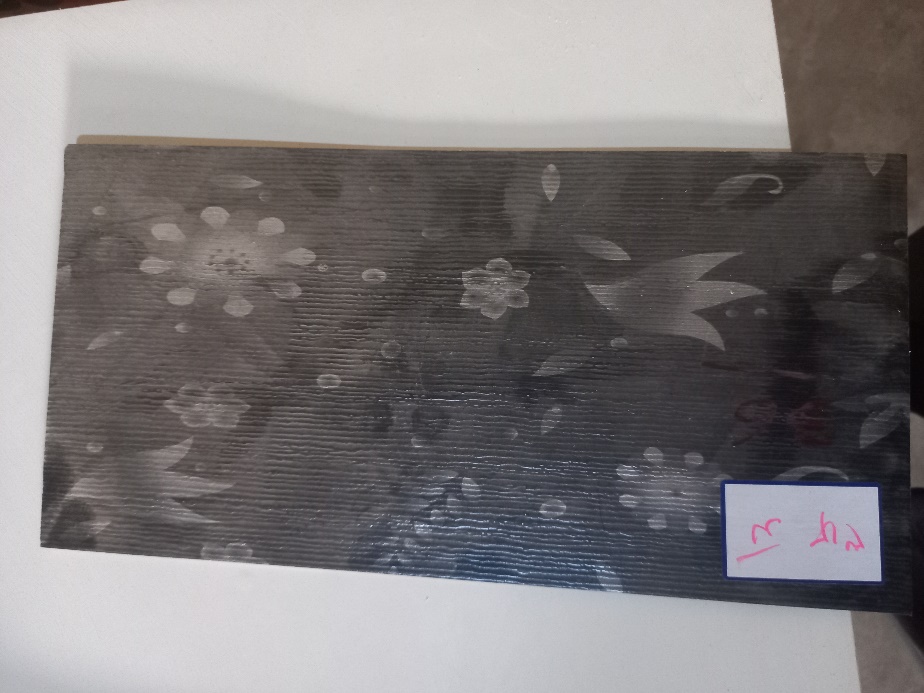 کد 306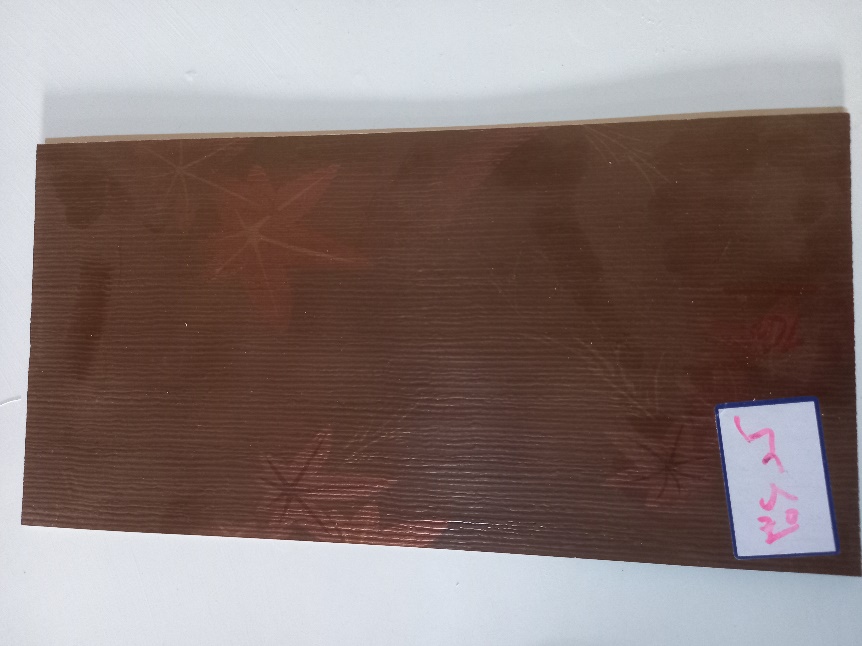 کد 314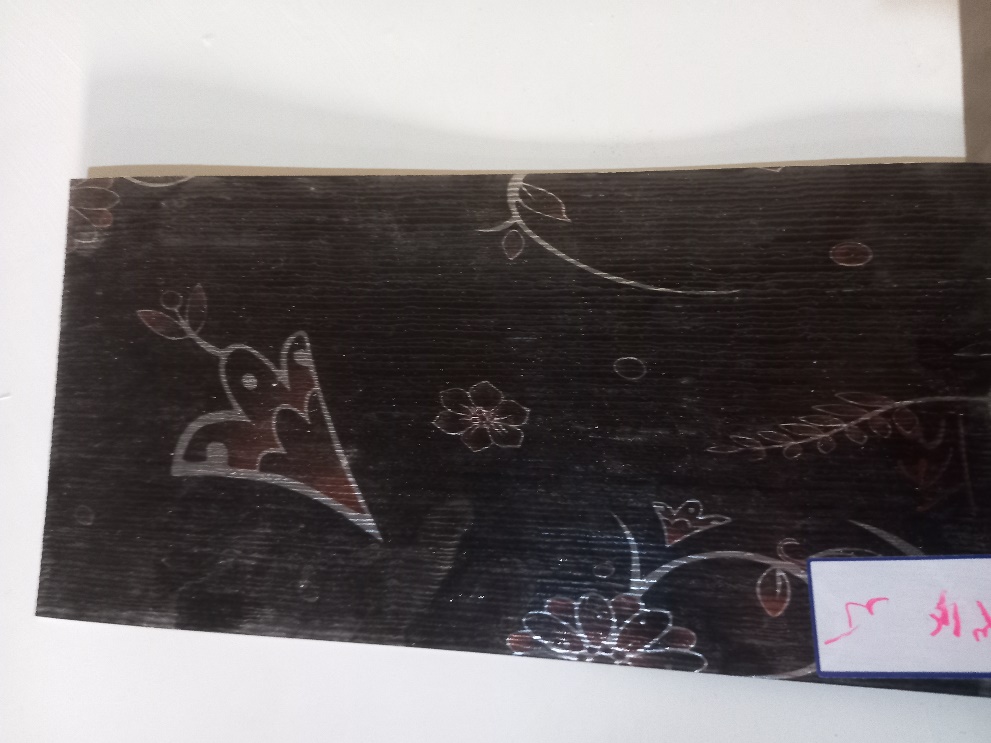 کد 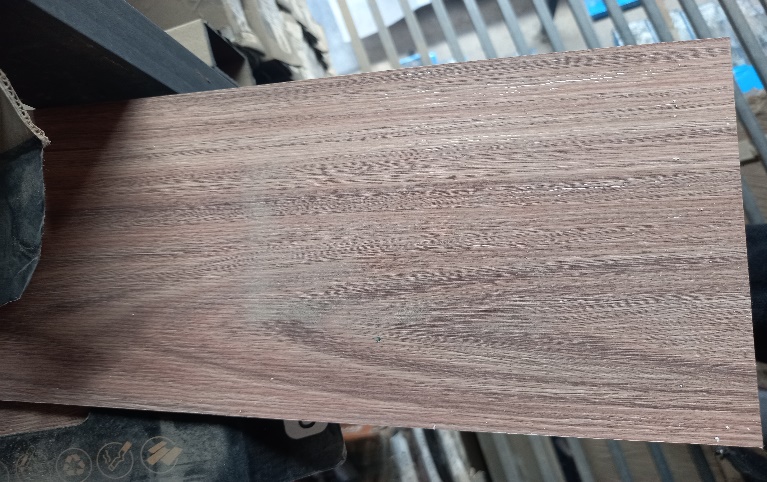 کد 315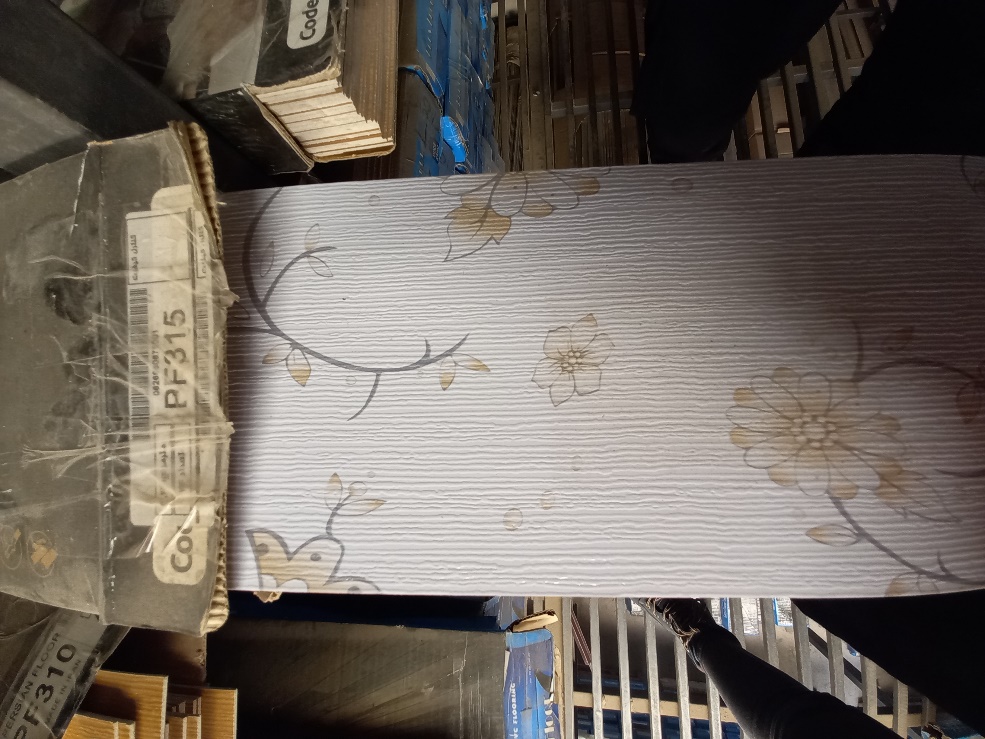 کد 209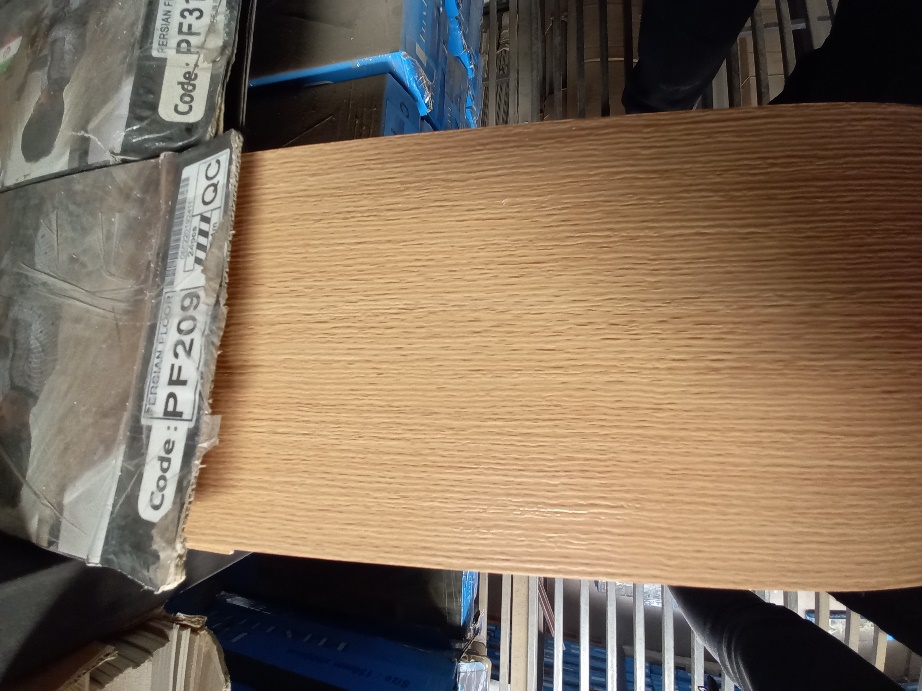 کد 216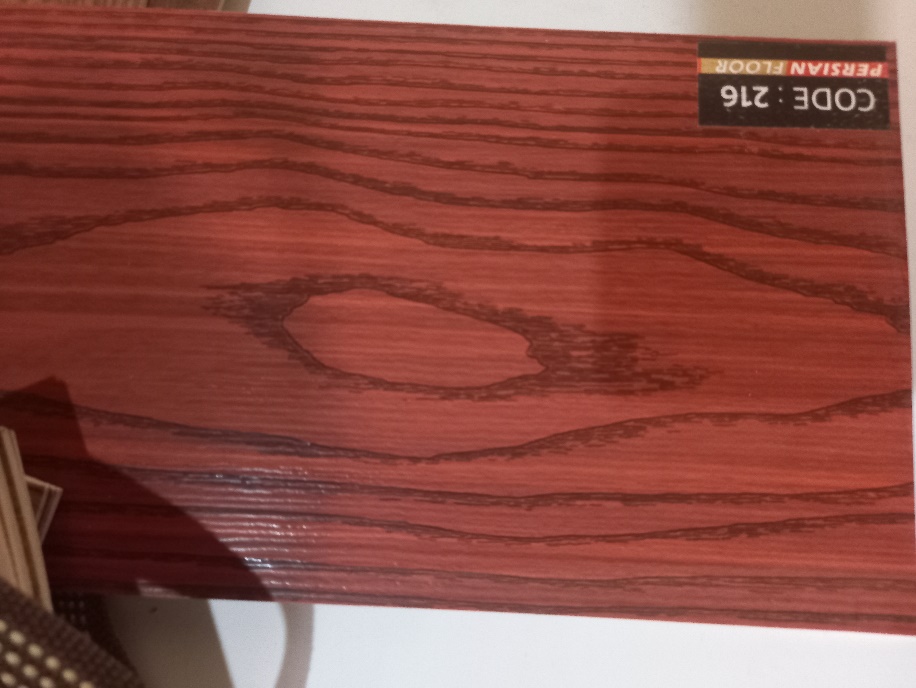 